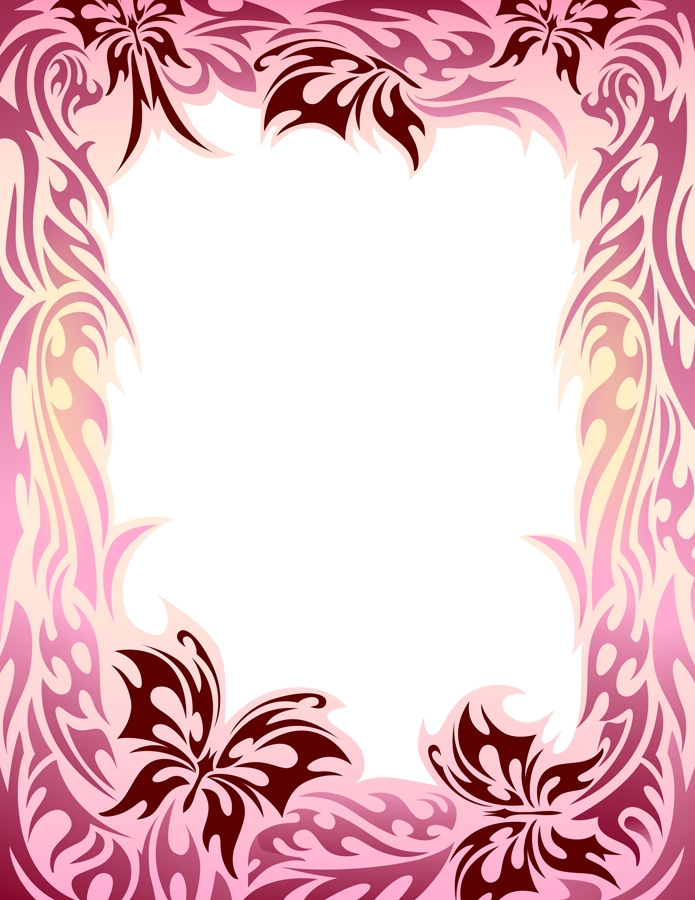                            Mme           Classe de